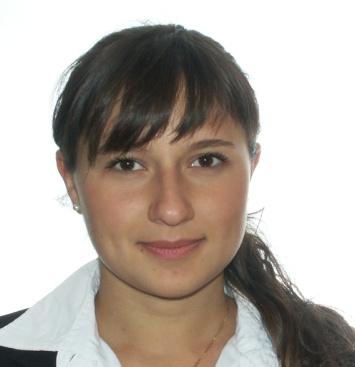            TRADUCTRICE EXPÉRIMENTÉE           TRADUCTRICE EXPÉRIMENTÉEEXPÉ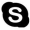 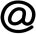 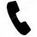 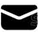 EXPÉ